    คำชี้แจงในการจัดทำโครงการ/กิจกรรมสำหรับจัดทำแผนปฏิบัติการ	ในการจัดทำแผนปฏิบัติการประจำปี  จำเป็นต้องศึกษารายละเอียดกับการจัดทำโครงการ/กิจกรรมให้สอดคล้องกับนโยบาย และแนวปฏิบัติต่าง ๆ ดังนี้นโยบาย/แนวทางการปฏิรูปการศึกษาในโรงเรียนสังกัดสำนักงานคณะกรรมการการศึกษาขั้นพื้นฐาน (การบริหารโรงเรียนตามแนวทางการปฏิรูปการศึกษา)เอกสารประกันคุณภาพการศึกษา (มาตรฐาน และตัวบ่งชี้มาตรฐานคุณภาพการศึกษาในโรงเรียนสังกัดสำนักงานคณะกรรมการการศึกษาขั้นพื้นฐาน)วิสัยทัศน์ พันธกิจ เป้าประสงค์ กลยุทธ์ โรงเรียนไกรในวิทยาคม รัชมังคลาภิเษก/สำนักงานเขตพื้นที่การศึกษามัธยมศึกษาเขต 38/สำนักงานคณะกรรมการการศึกษาขั้นพื้นฐานแนวทางการดำเนินงานโรงเรียนตามหลักปรัชญาของเศรษฐกิจพอเพียง และพระบรมราโชบายด้านการศึกษา รัชกาลที่ 10แนวทางการดำเนินงานโรงเรียนในศตวรรษที่ 21การเขียนโครงการ/กิจกรรมโครงการระดับโรงเรียนจะประกอบด้วยหัวข้อต่อไปนี้ชื่อโครงการหลักการและเหตุผล (สภาพปัจจุบันและปัญหา)วัตถุประสงค์ (อาจแยกเป็นวัตถุประสงค์ทั่วไป และวัตถุประสงค์เฉพาะ)เป้าหมาย (แยกเป็นเชิงปริมาณ และเชิงคุณภาพ)วิธีดำเนินงาน ระยะเวลา ผู้รับผิดชอบ ผู้เกี่ยวข้องและงบประมาณตัวชี้วัดความสำเร็จ (เงื่อนไขสำคัญที่จะทำให้โครงการ/กิจกรรมประสบความสำเร็จ)ผลที่คาดว่าจะได้รับโครงการที่สมบูรณ์แบบจะต้องตอบคำถามต่อไปนี้ให้ได้ทำไมจึงต้องทำโครงการนี้ (หลักการและเหตุผล)ต้องการให้เกิดอะไรในโครงการนี้ (วัตถุประสงค์)ต้องการให้เกิดเท่าไร (เป้าหมาย)ต้องทำอย่างไรจึงเกิดผลตามต้องการ (ขั้นตอนการดำเนินงาน)ต้องใช้ปัจจัย หรือทรัพยากรเพียงใด (งบประมาณ)ผลสำเร็จของโครงการดูได้จากสิ่งใด (ตัวชี้วัดความสำเร็จ)หวังผลอะไรบ้าง (ผลที่คาดว่าจะได้รับ)หลักการเขียนโครงการ/กิจกรรมการตั้งชื่อโครงการ  ควรเป็นชื่อที่ชัดเจน มีความหมายสอดคล้องกับเรื่องที่จะทำ หรือแสดงให้เห็นแนวทาง และผลการดำเนินงานหลักการและเหตุผล  เขียนให้ครอบคลุมเรื่องต่อไปนี้      2.1 การนำเสนอปัญหา   - ระบุตัวปัญหา		                       - สภาพของปัญหา (ความรุนแรง)                                     - ผลกระทบของปัญหา                                     - สาเหตุของปัญหา                                     - ทางเลือกในการแก้ปัญหา                                     - ทางเลือกที่เหมาะสมที่สุดในสภาพแวดล้อมปัจจุบัน      2.2 ระบุความคาดหวัง หรือสภาวะที่คาดว่าจะเกิดขึ้นภายหลังโครงการนี้ยุติ       	3. วัตถุประสงค์ของโครงการ  ระบุให้ชัดเจนว่าต้องการให้เกิดอะไร ถ้าโครงการนั้นเป็นโครงการใหญ่มีกิจกรรมหลักหลายกิจกรรมในการดำเนินงาน ต้องแยกเป็น                   3.1 จุดประสงค์ทั่วไป คือ จุดประสงค์โครงการที่จะทำ                   3.2 จุดประสงค์เฉพาะ คือ จุดประสงค์ของงานย่อยต่าง ๆในโครงการที่จะทำอาจจะมีหลาย ๆข้อตามกิจกรรมที่จัด        4. เป้าหมาย  ต้องระบุให้ครอบคลุมดังนี้                    - ต้องการให้เกิดเท่าใด ลักษณะใด                    - มีตัวชี้วัดที่แสดงว่าได้ดำเนินงานบรรลุความสำเร็จจริงตามวัตถุประสงค์                    - เป็นข้อความ/ตัวเลขที่ระบุขนาด ปริมาณของสิ่งของหรือผลงานและเวลาที่เกิด        5. การดำเนินงาน  ต้องเขียนให้ครอบคลุมดังนี้                    - ระบุกิจกรรมหลักทั้งหมดของโครงการ                    - ในแต่ละกิจกรรมหลักให้ระบุขั้นตอนการดำเนินงาน และกิจกรรมย่อย                    - ระบุรายละเอียดเกี่ยวกับเวลา ค่าใช้จ่าย ทรัพยากรอื่น ๆและกลุ่มเป้าหมายของแต่ละกิจกรรม                    - เงื่อนไขที่จำเป็นของโครงการ        6. ผลที่คาดว่าจะได้รับ  ต้องระบุดังนี้                    - หวังผลระยะไกลอะไรบ้าง                    - สภาวะอย่างไรที่คาดว่าจะเกิดผลในระยะไกล ถ้าโครงการนี้ประสบความสำเร็จ                    - ตัวบ่งชี้ของผลกระทบข้อแนะนำการกรอกแบบฟอร์มโครงการ/กิจกรรม โรงเรียนไกรในวิทยาคม รัชมังคลาภิเษก  ประจำปีการศึกษา 2563ใช้ตัวอักษร  TH SarabunPSK  ขนาด 16 ในการจัดพิมพ์โครงการ                     	ให้ยึดคำสั่งปฏิบัติงานของโรงเรียนเป็นหลักกลยุทธ์                      	สอดคล้องกลยุทธ์โรงเรียนข้อที่ 1-6                               	สอดคล้องกลยุทธ์สพม. 38 ข้อที่ 1-4                               	สอดคล้องกลยุทธ์สพฐ ข้อที่ 1-6มาตรฐานการศึกษา                ยึดมาตรฐานของสพฐ 3 มาตรฐานกิจกรรม                               ที่สอดคล้องกับโครงการและกลยุทธ์หลักของโรงเรียนส่ง File  โครงการมาที่  salisa.ch2015@gmail.com /salisa ch (facebook)/Line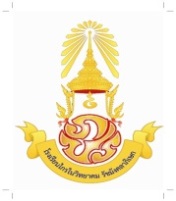            โครงการ/กิจกรรม      โรงเรียนไกรในวิทยาคม รัชมังคลาภิเษก  ประจำปีการศึกษา 2563โครงการ : ……………………………………………………………………………………………………………………………..สนองกลยุทธ์โรงเรียน :  ข้อที่ ………... 	 สพม.38 ข้อที่ ………      สพฐ. ข้อที่ …………	    สอดคล้องกับมาตรฐานการศึกษาของสถานศึกษา  มาตรฐานที่  …………… ตัวบ่งชี้ที่ ................ลักษณะโครงการ   			 โครงการใหม่		 โครงการต่อเนื่องผู้รับผิดชอบโครงการ 		……………………………………………………………………………………………………………………ระยะเวลาดำเนินการ  	…………………………………………………………………………………………………………………..1. หลักการและเหตุผล(ควรใส่ผลการดำเนินงานในปีที่ผ่านมาผลเป็นอย่างไร และมีข้อแก้ไขเพิ่มเติมอย่างไร ด้วย PDCA เพื่อดูขั้น Action)……………………………………………………………………………………………………………………………………………………….ตอนท้ายสรุป  ควรให้มีคำว่า  โดยน้อมนำหลักปรัชญาของเศรษฐกิจพอเพียงของพระบาทสมเด็จพระเจ้าอยู่หัวมาเป็นแนวทางในการดำเนินงาน หรือ คำว่า สอดคล้องกับปรัชญาของเศรษฐกิจพอเพียง ก็ได้และพระบรมราโชบายด้านการศึกษา  ในหลวงรัชกาลที่ 10)2. วัตถุประสงค์……………………………………………………………………………………………………………………………………………………………………………………………………………………………………………………………………………………………………………………………………………………………………………………………………………………………………………………………………………..3. เป้าหมาย (ให้สอดคล้องกับวัตถุประสงค์)	3.1  เชิงปริมาณ (ระบุขนาด ปริมาณของผลงานที่เกิดขึ้นหลังจากดำเนินการเสร็จ)          3.1.1…………………………………………………………………………………………………………………………ฯลฯ          3.1.2 ผู้แทนชุมชน ผู้ปกครอง วิทยากร/ภูมิปัญญาท้องถิ่น องค์กรภาครัฐ/ภาคเอกชน                   รวมจำนวน...............คน มีส่วนร่วมในการพัฒนา /ปรับปรุง...........................   3.2  เชิงคุณภาพ           3.2.1 …………………………………………………………………………………………………………………………ฯลฯ           3.2.2 ผู้เกี่ยวข้องหรือผู้มีส่วนร่วมทุกฝ่าย มีความพึงพอใจ ไม่น้อยกว่าร้อยละ............                    อยู่ในระดับ(ดีเยี่ยม ดีมาก ดี พอใช้ ปรับปรุง)4. กิจกรรมและวิธีการดำเนินงาน5.  งบประมาณที่ใช้  …………………………………………..6.  รายละเอียดการใช้งบประมาณหมายเหตุ  ขอถัวจ่ายทุกรายการ7.  ระยะเวลาการใช้งบประมาณ     8. การประเมินผล9. ผลที่คาดว่าจะได้รับ  	9.1………………………………………………………………………………………………………………………………………………       9.2……………………………………………………………………………………………………………………………………………..(ลงชื่อ)........................................ผู้รับผิดชอบโครงการ	ลงชื่อ)........................................ผู้เสนอโครงการ       (........................................)				      (........................................)ตำแหน่ง....................................... 				ตำแหน่ง ...................................ลงชื่อ...........................................ผู้เห็นชอบโครงการ                                          (นายประสพ  แก้วบังเกิด)รองผู้อำนวยการโรงเรียนไกรในวิทยาคม รัชมังคลาภิเษก(  ) อนุมัติ    (  ) ไม่อนุมัติลงชื่อ...............................................ผู้อนุมัติโครงการ                                              (นายไพบูลย์  พวงเงิน)ผู้อำนวยการโรงเรียนไกรในวิทยาคม รัชมังคลาภิเษกปรัชญาของโรงเรียน	รักศักดิ์ศรี  มีคุณธรรม  นำวิชาการ  สืบสานงานพระราชดำริวิสัยทัศน์โรงเรียน         “ โรงเรียนไกรในวิทยาคม รัชมังคลาภิเษก เป็นโรงเรียนสร้างคนดี มีคุณภาพและมาตรฐานสากล   ตามหลักปรัชญาของเศรษฐกิจพอเพียง อย่างยั่งยืน”พันธกิจ (Misson)    1.  สร้างความเสมอภาคและเพิ่มโอกาสเข้าถึงบริการการศึกษาขั้นพื้นฐาน        	2.  ส่งเสริมการจัดการเรียนการสอนให้ผู้เรียนมีความรู้คู่คุณธรรม  ตามมาตรฐานสากล                 และตามหลักปรัชญาของเศรษฐกิจพอเพียง              	3.  ส่งเสริมให้ผู้เรียนมีทักษะการเรียนรู้สู่การมีอาชีพ		4.  ส่งเสริมสนับสนุนการสร้างและใช้แหล่งเรียนรู้  วัฒนธรรมภูมิปัญญาท้องถิ่น                          และเทคโนโลยี  บนพื้นฐานความเป็นไทย  		5. ส่งเสริมและพัฒนาครู และบุคลากรทางการศึกษาเป้าประสงค์  (Goal)           	1.  ผู้เรียนได้รับความเสมอภาคและโอกาสทางการศึกษาอย่างทั่วถึง   	         	2.  ผู้เรียนมีคุณภาพตามมาตรฐานการศึกษา  ทักษะอาชีพ  และทักษะชีวิต  ดำรงชีวิต                    ตามหลักปรัชญาของเศรษฐกิจพอเพียง บนพื้นฐานของความเป็นไทย                     และใส่ใจรักษ์สิ่งแวดล้อม              	3.  บุคลากรมีความรู้  ความสามารถ  และมีเจตคติที่ดีในการทำงาน  และเป็นแบบอย่างที่ดี                    ในด้านคุณธรรม  จริยธรรม               4.  มีระบบการบริหารจัดการที่มีประสิทธิภาพโดยใช้โรงเรียนเป็นฐาน  และพัฒนาคุณภาพ                    การศึกษาโดยความร่วมมือของทุกฝ่าย   		5.  อาคาร  สถานที่  วัสดุอุปกรณ์  สื่อเทคโนโลยี  นวัตกรรมทางการศึกษา  และแหล่ง                    เรียนรู้ทั้งในและนอกสถานศึกษามีอย่างเพียงพอและมีประสิทธิภาพ   		6.  ผู้เรียนมีความเป็นเลิศทางด้านคุณธรรม  จริยธรรม  วิชาการ  ทักษะอาชีพ และทักษะ                    ชีวิตกลยุทธ์ (Strategies) สถานศึกษากลยุทธ์ที่ 1  พัฒนาคนดีอย่างเป็นระบบกลยุทธ์ที่ 2  ส่งเสริมความสามารถด้านวิชาการ และทักษะด้านอาชีพ	กลยุทธ์ที่ 3  เพิ่มศักยภาพครู และบุคลากรทางการศึกษา	กลยุทธ์ที่ 4  สร้างความเสมอภาคและเพิ่มโอกาส  เข้าถึงบริการการศึกษาขั้นพื้นฐาน	กลยุทธ์ที่ 5  ปฏิรูปการเรียนรู้สู่การใช้ความรู้ แหล่งวิทยาการและเทคโนโลยี เป็นฐานในการดำรงชีพ                           วิถีชีวิตตามหลักปรัชญาของเศรษฐกิจพอเพียง	กลยุทธ์ที่ 6  พัฒนาระบบการบริหารจัดการเพื่อการเรียนที่มีศักยภาพตามหลักธรรมาภิบาล                           ได้อย่างมีประสิทธิภาพโดยใช้โรงเรียนเป็นฐานอัตลักษณ์ของโรงเรียน	มีทักษะการเรียนรู้ สู่อาชีพทิศทางการพัฒนาคุณภาพการศึกษา1. ศาสตร์พระราชา “ตำราแห่งชีวิต”	“ศาสตร์พระราชา” ถือว่าเป็น “ตำราแห่งชีวิต”  เพราะบันทึกจากประสบการณ์จากการทรงงาน  ที่ทำให้ประเทศไทยสามารถผ่านวิกฤตการณ์ต่าง ๆ มาได้ทุกมิติ    	23 หลักการทรงงาน พระบาทสมเด็จพระเจ้าอยู่หัว รัชกาลที่ 9	ในหลวงรัชกาลที่ 9 ทรงเป็นพระมหากษัตริย์ที่นอกจากจะทรงด้วยทศพิธราชธรรมแล้วยังทรงเป็นพระราชาที่เป็นแบบอย่างในการดำเนินชีวิต  และการทำงานแก่พสกนิกรของพระองค์และนานาประเทศอีกด้วย  ผู้คนต่างประจักษ์ถึงพระอัจฉริยภาพของพระองค์และมีความสำนึกในพระมหากรุณาธิคุณเป็นล้นพ้นอันหาที่สุดมิได้  ซึ่งแนวคิดหรือหลักการทรงงานของในหลวงรัชกาลที่ 9 มีความน่าสนใจที่สมควรนำมาประยุกต์ใช้กับชีวิตการทำงานให้เกิดประโยชน์ได้เป็นอย่างยิ่ง  ดังนี้	1. จะทำอะไรต้องศึกษาข้อมูลให้เป็นระบบ 	    ทรงศึกษาข้อมูลรายละเอียดอย่างเป็นระบบจากข้อมูลเบื้องต้น  ทั้งเอกสารแผนที่ สอบถามจากเจ้าหน้าที่ นักวิชาการ และราษฎรในพื้นที่ให้ได้รายละเอียดที่ถูกต้อง เพื่อนำข้อมูลเหล่านั้นไปใช้ประโยชน์ได้จริงอย่างถูกต้อง รวดเร็ว และตรงตามเป้าหมาย	2. ระเบิดจากภายใน	    จะทำการใด ๆ ต้องเริ่มจากคนที่เกี่ยวข้องเสียก่อน  ต้องสร้างความเข้มแข็งจากภายในให้เกิดความเข้าใจและอยากทำ  ไม่ใช่การสั่งให้ทำ  คนไม่เข้าใจก็อาจจะไม่ทำก็เป็นได้  ในการทำงานนั้นอาจจะต้องคุยหรือประชุมกับลูกน้อง  เพื่อนร่วมงาน  หรือคนในทีมเสียก่อน  เพื่อให้ทราบถึงเป้าหมายและวิธีการต่อไป	3. แก้ปัญหาจากจุดเล็ก	    ควรมองปัญหาภาพรวมก่อนเสมอ  แต่เมื่อจะลงมือแก้ปัญหานั้น  ควรมองในสิ่งที่คนมักจะมองข้าม  แล้วเริ่มแก้ปัญหาจากจุดเล็ก ๆเสียก่อน เมื่อสำเร็จแล้วจึงค่อย ๆขยับขยายแก้ไปเรื่อย ๆ ทีละจุด เราสามารถเอามาประยุกต์ใช้กับการทำงานได้ โดยมองไปที่เป้าหมายใหญ่ของงานแต่ละชิ้น แล้วเริ่มลงมือทำจากจุดเล็ก ๆ ก่อน ค่อย ๆ ทำ ค่อย ๆ แก้ไปทีละจุด  งานแต่ละชิ้นก็จะลุล่วงไปได้ตามเป้าหมายที่วางไว้  “ถ้าปวดหัวคิดอะไรไม่ออก ก็ต้องแก้ไขการปวดหัวนี้ก่อน มันไม่ได้แก้อาการจริง แต่ต้องแก้ปัญหาที่ทำให้เราปวดหัวให้ได้เสียก่อน เพื่อจะให้อยู่ในสภาพที่ดีได้...”	4. ทำตามลำดับขั้น	    เริ่มต้นจากการลงมือทำในสิ่งที่จำเป็นก่อน  เมื่อสำเร็จแล้วก็เริ่มลงมือสิ่งที่จำเป็นลำดับต่อไป     ด้วยความรอบคอบและระมัดระวัง ถ้าทำตามหลักนี้ได้ งานทุกสิ่งก็จะสำเร็จได้โดยง่าย...  ในหลวงรัชกาลที่ 9 ทรงเริ่มต้นจากสิ่งที่จำเป็นที่สุดของประชาชนเสียก่อน ได้แก่  สุขภาพสาธารณสุข  จากนั้นจึงเป็นเรื่องสาธารณูปโภคขั้นพื้นฐาน และสิ่งจำเป็นในการประกอบอาชีพ  อาทิ ถนน แหล่งน้ำเพื่อการเกษตร การอุปโภคบริโภค เน้นการปรับใช้ภูมิปัญญาท้องถิ่นที่ราษฎรสามารถนำไปปฏิบัติได้ และเกิดประโยชน์สูงสุด “การพัฒนาประเทศจำเป็นต้องทำตามลำดับขั้น ต้องสร้างพื้นฐาน คือความพอมี พอกิน พอใช้ของประชาชนส่วนใหญ่เป็นเบื้องต้นก่อน ใช้วิธีการและอุปกรณ์ที่ประหยัด แต่ถูกต้องตามหลักวิชา  เมื่อได้พื้นฐานที่มั่นคงพร้อมพอสมควร สามารถปฏิบัติได้แล้วจึงค่อยสร้างเสริมความเจริญและฐานะเศรษฐกิจขั้นที่สูงขึ้นโดยลำดับต่อไป...  พระบรมราโชวาทของในหลวงรัชกาลที่ 9 เมื่อวันที่ 18 กรกฎาคม 2517 	5. ภูมิสังคม ภูมิศาสตร์ สังคมศาสตร์	    การพัฒนาใด ๆ ต้องคำนึงถึงสภาพภูมิประเทศของบริเวณนั้น  ว่าเป็นอย่างไร และสังคมวิทยาเกี่ยวกับลักษณะนิสัยใจคอคน ตลอดจนวัฒนธรรมประเพณีในแต่ละท้องถิ่น ที่มีความแตกต่างกัน  “การพัฒนาจะต้องเป็นไปตามภูมิประเทศทางภูมิศาสตร์ และภูมิประเทศทางสังคมศาสตร์ในสังคมวิทยา คือนิสัยใจคอของคนเรา จะไปบังคับให้คนอื่นคิดอย่างอื่นไม่ได้ เราต้องแนะนำ เข้าไปดูว่าเขาต้องการอะไรจริง ๆ แล้วก็อธิบายให้เขาเข้าใจหลักการของการพัฒนานี้ก็จะเกิดประโยชน์อย่างยิ่ง”	6. ทำงานแบบองค์รวม	    ใช้วิธีคิดเพื่อการทำงาน โดยวิธีคิดอย่างองค์รวม  คือการมองสิ่งต่าง ๆ ที่เกิดอย่างเป็นระบบครบวงจร  ทุกสิ่งทุกอย่างมีมิติเชื่อมต่อกัน มองสิ่งที่เกิดขึ้นและแนวทางแก้ไขอย่างเชื่อมโยง	7. ไม่ติดตำรา	    เมื่อเราจะทำการใดนั้น ควรทำงานอย่างยืดหยุ่นกับสภาพและสถานการณ์นั้น ๆ ไม่ใช่การยึดติดกับแค่ในตำราวิชาการ เพราะบางทีความรู้ท่วมหัว เอาตัวไม่รอด บางครั้งเรายึดติดทฤษฎีมากจนเกินไปจนทำอะไรไม่ได้เลย  สิ่งที่เราทำบางครั้งต้องโอบอ้อมต่อสภาพธรรมชาติ สิ่งแวดล้อม สังคม และจิตวิทยาด้วย	8. รู้จักประหยัด เรียบง่าย ได้ประโยชน์สูงสุด	    ในการพัฒนาและช่วยเหลือราษฎร  ในหลวงรัชกาลที่ 9 ทรงใช้หลักในการแก้ปัญหาด้วยความเรียบง่ายและประหยัด ราษฎรสามารถทำได้เอง  หาได้ในท้องถิ่นและประยุกต์ใช้สิ่งที่มีอยู่ในภูมิภาคนั้นมาแก้ไข ปรับปรุง โดยไม่ต้องลงทุนสูงหรือใช้เทคโนโลยีที่ยุ่งยากมากนัก ดังพระราชดำรัสตอนหนึ่งว่า  “...ให้ปลูกป่าโดยไม่ต้องปลูกโดยปล่อยให้ขึ้นเองตามธรรมชาติจะได้ประหยัดงบประมาณ...”	9. ทำให้ง่าย	   ทรงคิดค้น ดัดแปลง ปรับปรุงและแก้ไขงาน การพัฒนาประเทศตามแนวพระราชดำริไปได้โดยง่าย  ไม่ยุ่งยากซับซ้อนและที่สำคัญอย่างยิ่งคือ สอดคล้องกับสภาพความเป็นอยู่ของประชาชนและระบบนิเวศโดยรวม “ทำให้ง่าย”	10. การมีส่วนร่วม	     ทรงเป็นนักประชาธิปไตย  ทรงเปิดโอกาสให้สาธารณชน ประชาชนหรือเจ้าหน้าที่ทุกระดับได้มาร่วมแสดงความคิดเห็น  “สำคัญที่สุดจะต้องหัดทำใจให้กว้างขวางหนักแน่น รู้จักรับฟังความคิดเห็น แม้กระทั่งความวิพากษ์วิจารณ์จากผู้อื่นอย่างฉลาดนั้น แท้จริงคือ การระดมสติปัญญาและประสบการณ์      อันหลากหลายมาอำนวยการปฏิบัติบริหารงานให้ประสบผลสำเร็จที่สมบูรณ์นั่นเอง”	11. ต้องยึดประโยชน์ส่วนรวม	     ในหลวงรัชกาลที่ 9 ทรงระลึกถึงประโยชน์ของส่วนรวมเป็นสำคัญ ดังพระราชดำรัสตอนหนึ่งว่า “...ใครต่อใครบอกว่า ขอให้เสียสละส่วนตัวเพื่อส่วนรวม อันนี้ฟังจนเบื่ออาจรำคาญด้วยซ้ำว่า ใครต่อใครก็บอกว่าขอให้คิดถึงประโยชน์ส่วนรวม อาจมานึกในใจว่า ให้ ๆ อยู่เรื่อยแล้วส่วนตัวจะได้อะไร  ขอให้คิดว่าคนที่ให้เป็นเพื่อส่วนรวมนั้น มิได้ให้ส่วนรวมแต่อย่างเดียว เป็นการให้เพื่อตัวเองสามารถที่จะมีส่วนรวมที่จะอาศัยได้...”	12. บริการที่จุดเดียว	      ทรงมีพระราชดำริมากว่า 20 ปีแล้ว ให้บริหารศูนย์การพัฒนาหลายแห่งทั่วประเทศโดยใช้หลักการ “การบริการรวมที่จุดเดียว : One  Stop  Service”  โดยทรงเน้นเรื่องรู้รักสามัคคี และการร่วมมือร่วมแรงร่วมใจกัน ด้วยการปรับลดช่องว่างระหว่างหน่วยงานที่เกี่ยวข้อง	13. ใช้ธรรมชาติช่วยธรรมชาติ	     พระบาทสมเด็จพระเจ้าอยู่หัวรัชกาลที่ 9 ทรงเข้าใจถึงธรรมชาติและต้องการให้ประชาชนใกล้ชิดกับทรัพยากรธรรมชาติ ทรงมองปัญหาธรรมชาติอย่างละเอียด โดยหากเราต้องการแก้ไขธรรมชาติจะต้องใช้ธรรมชาติเข้าช่วยเหลือเราด้วย	14. ใช้อธรรมปราบอธรรม	     ทรงนำความจริงในเรื่องธรรมชาติและกฎเกณฑ์ของธรรมชาติมาเป็นหลักการแนวทางปฏิบัติในการแก้ไขปัญหาและปรับปรุงสภาวะที่ไม่ปกติเข้าสู่ระบบที่ปกติ เช่น การบำบัดน้ำเน่าเสียโดยใช้ผักตบชวา  ซึ่งมีตามธรรมชาติให้ดูดซึมสิ่งสกปรกปนเปื้อนในน้ำ	15. ปลูกป่าในใจคน	     การจะทำการใดสำเร็จต้องปลูกจิตสำนึกของคนเสียก่อน ต้องให้เห็นคุณค่า เห็นประโยชน์กับสิ่งที่จะทำ...  “เจ้าหน้าที่ป่าไม้ควรจะปลูกต้นไม้ลงในใจคนเสียก่อน แล้วคนเหล่านั้นก็จะพากันปลูกไม้ลงบนแผ่นดินและจะรักษาต้นไม้ด้วยตนเอง”	16. ขาดทุนคือกำไร	     หลักการในพระบาทสมเด็จพระเจ้าอยู่หัว รัชกาลที่ 9 ที่มีต่อพสกนิกรไทย “การให้” และ “การเสียสละ”  เป็นการกระทำอันมีผลเป็นกำไร  คือความอยู่ดีมีสุขของราษฎร	17. การพึ่งพาตนเอง	     การพัฒนาตามแนวพระราชดำริ เพื่อการแก้ไขปัญหาในเบื้องต้นด้วยการแก้ไขปัญหาเฉพาะหน้า เพื่อให้มีความแข็งแรงพอที่จะดำรงชีวิตได้ต่อไป  แล้วขั้นต่อไปก็คือ  การพัฒนาให้ประชาชนสามารถอยู่ในสังคมได้ตามสภาพแวดล้อมและสามารถพึ่งตนเองได้ในที่สุด	18. พออยู่พอกิน	     ให้ประชาชนสามารถอยู่อย่าง “พออยู่พอกิน” ให้ได้เสียก่อน แล้วจึงค่อยขยับขยายให้มีขีดสมรรถนะที่ก้าวหน้าต่อไป	19. เศรษฐกิจพอเพียง	     เป็นปรัชญาที่ในหลวงรัชกาลที่ 9 พระราชทานพระราชดำรัสชี้แนะแนวทางการดำเนินชีวิต ให้ดำเนินไปบน “ทางสายกลาง” เพื่อให้รอดพ้นและสามารถดำรงอยู่ได้อย่างมั่นคงและยั่งยืนภายใต้กระแสโลกาภิวัตน์ และการเปลี่ยนแปลงต่าง ๆ ซึ่งปรัชญานี้สามารถนำไปประยุกต์ใช้ได้ทั้งระดับบุคคล องค์กร และชุมชน	20. ความซื่อสัตย์สุจริต จริงใจต่อกัน	     ผู้ที่มีความสุจริตและบริสุทธิ์ใจ แม้จะมีความรู้น้อย ก็ย่อมทำประโยชน์ให้แก่ส่วนรวมได้มากกว่าผู้ที่มีความรู้มาก แต่ไม่มีความสุจริต ไม่มีความบริสุทธิ์ใจ	21. ทำงานอย่างมีความสุข	     ทำงานต้องมีความสุขด้วย  ถ้าเราทำอย่างไม่มีความสุขเราจะแพ้  แต่ถ้าเรามีความสุขเราจะชนะ สนุกกับการทำงานเพียงเท่านั้น ถือว่าเราชนะแล้ว หรือจะทำงานโดยคำนึงถึงความสุขที่เกิดจากการได้ทำประโยชน์ให้กับผู้อื่นก็สามารถทำได้ “...ทำงานกับฉัน ฉันไม่มีอะไรจะให้ นอกจากการมีความสุขร่วมกัน ในการทำประโยชน์ให้กับผู้อื่น...”	22. ความเพียร	     การเริ่มต้นทำงานหรือทำสิ่งใดนั้นอาจจะไม่ได้มีความพร้อม  ต้องอาศัยความอดทนและความมุ่งมั่น  ดังเช่น พระราชนิพนธ์ “พระมหาชนก” กษัตริย์ผู้เพียรพยายามแม้จะไม่เห็นฝั่งก็จะว่ายน้ำต่อไป เพราะถ้าไม่เพียรว่ายก็จะตกเป็นอาหารปู ปลา และไม่ได้พบกับเทวดาที่ช่วยเหลือมิให้จมน้ำ	23. รู้ รัก สามัคคี	     - รู้ คือ รู้ปัญหาและรู้วิธีแก้ปัญหานั้น	     - รัก คือ เมื่อเรารู้ถึงปัญหาและวิธีแก้แล้ว เราต้องมีความรัก ที่จะลงมือทำ ลงมือแก้ไขปัญหานั้น	     สามัคคี คือ การแก้ไขปัญหาต่าง ๆ ไม่สามารถลงมือทำคนเดียวได้ ต้องอาศัยความร่วมมือร่วมใจกัน2. ปรัชญาของเศรษฐกิจพอเพียง	เศรษฐกิจพอเพียง เป็นปรัชญาชี้ถึงแนวการดำรงอยู่และปฏิบัติตนของประชาชนในทุกระดับ ตั้งแต่ระดับครอบครัว ระดับชุมชน จนถึงระดับรัฐ ทั้งในการพัฒนาและบริหารประเทศให้ดำเนินไปในทางสายกลางโดยเฉพาะการพัฒนาเศรษฐกิจ เพื่อให้ก้าวทันต่อโลกโลกาภิวัตน์	ความพอเพียง หมายถึง ความพอประมาณ ความมีเหตุผล รวมถึงความจำเป็นที่จะต้องมีระบบภูมิคุ้มกันในตัวที่ดีพอสมควร ต่อการกระทบใด ๆ อันเกิดจากการเปลี่ยนแปลงทั้งภายในและภายนอก ทั้งนี้ จะต้องอาศัยความรอบรู้ ความรอบคอบ และความระมัดระวังอย่างยิ่งในการนำวิชาการต่าง ๆ มาใช้ในการวางแผนและการดำเนินการ ทุกขั้นตอน และขณะเดียวกัน จะต้องเสริมสร้างพื้นฐานจิตใจของคนในชาติ โดยเฉพาะเจ้าหน้าที่ของรัฐ นักทฤษฎี และนักธุรกิจในทุกระดับ ให้มีสำนึกในคุณธรรม ความซื่อสัตย์สุจริต และให้มีความรอบรู้ที่เหมาะสม ดำเนินชีวิตด้วยความอดทน ความเพียร มีสติ ปัญญา และความรอบคอบ เพื่อให้สมดุลและพร้อมต่อการรองรับการเปลี่ยนแปลงอย่างรวดเร็วและกว้างขวาง ทั้งด้านวัตถุ สังคม สิ่งแวดล้อม และวัฒนธรรมจากโลกภายนอกได้เป็นอย่างดี	ความหมายของเศรษฐกิจพอเพียง จึงประกอบด้วยคุณสมบัติ  ดังนี้	1. ความพอประมาณ หมายถึง ความพอดีที่ไม่น้อยเกินไปและไม่มากเกินไป โดยไม่เบียดเบียนตนเองและผู้อื่น เช่น การผลิตและการบริโภคที่อยู่ในระดับพอประมาณ	2. ความมีเหตุผล หมายถึง การตัดสินใจเกี่ยวกับระดับความพอเพียงนั้น จะต้องเป็นไปอย่างมีเหตุผล โดยพิจารณาจากเหตุปัจจัยที่เกี่ยวข้อง ตลอดจนคำนึงถึงผลที่คาดว่าจะเกิดขึ้นจากการกระทำนั้น ๆ อย่างรอบคอบ	3. ภูมิคุ้มกัน หมายถึง การเตรียมตัวให้พร้อมรับผลกระทบและการเปลี่ยนแปลงด้านต่าง ๆ ที่จะเกิดขึ้น โดยคำนึงถึงความเป็นไปได้ของสถานการณ์ต่าง ๆ ที่คาดว่าจะเกิดขึ้นในอนาคต	โดยมีเงื่อนไข ของการตัดสินใจและดำเนินกิจกรรมต่าง ๆ ให้อยู่ในระดับพอเพียง 2 ประการ  ดังนี้	1. เงื่อนไขความรู้ ประกอบด้วย ความรอบรู้เกี่ยวกับวิชาการต่าง ๆ ที่เกี่ยวข้องรอบด้าน ความรอบคอบที่จะนำความรู้เหล่านั้นมาพิจารณาให้เชื่อมโยงกัน เพื่อประกอบการวางแผนและความระมัดระวังในการปฏิบัติ	2. เงื่อนไขคุณธรรม  ที่จะต้องเสริมสร้าง  ประกอบด้วย มีความตระหนักใน คุณธรรม มีความซื่อสัตย์สุจริตและมีความอดทน มีความเพียร ใช้สติปัญญาในการดำเนินชีวิตพระราชดำรัสที่เกี่ยวกับเศรษฐกิจพอเพียง	...การจะเป็นเสือนั้นไม่สำคัญ  สำคัญอยู่ที่เรามีเศรษฐกิจแบบพอมีพอกิน แบบพอมีพอกินนั้น หมายความว่า อุ้มชูตัวเองได้ ให้มีพอเพียงกับตนเอง ความพอเพียงนี้ไม่ได้หมายความว่าทุกครอบครัวจะต้องผลิตอาหารของตัวเอง จะต้องทอผ้าใส่เอง อย่างนั้นมันเกินไป แต่ว่าในหมู่บ้านหรือในอำเภอ จะต้องมีความพอเพียงพอสมควร บางสิ่งบางอย่างผลิตได้มากกว่าความต้องการก็ขายได้ แต่ขายในที่ไม่ห่างไกลเท่าไร ไม่ต้องเสียค่าขนส่งมากนัก...พระราชดำรัส เนื่องในโอกาสวันเฉลิมพระชนมพรรษา ณ ศาลาดุสิดาลัย วันที่ 4 ธันวาคม 2541	...พอเพียง มีความหมายกว้างขวางยิ่งกว่านี้อีก คือคำว่าพอ ก็พอเพียงนี้ก็พอแค่นั้นเอง คนเราถ้าพอในความต้องการก็มีความโลภน้อย เมื่อมีความโลภน้อยก็เบียดเบียนคนอื่นน้อย ถ้าประเทศใดมีความคิดอันนี้     มีความคิดว่าทำอะไรต้องพอเพียง หมายความว่าพอประมาณ ซื่อตรง ไม่โลภอย่างมาก คนเราก็อยู่เป็นสุข พอเพียงนี้อาจจะมี มีมากอาจจะมีของหรูหราก็ได้ แต่ว่าต้องไม่ไปเบียดเบียนคนอื่น...พระราชดำรัส เนื่องในโอกาสวันเฉลิมพระชนมพรรษา ณ ศาลาดุสิดาลัย วันที่ 23 ธันวาคม 2542	...โครงการต่าง ๆ หรือเศรษฐกิจที่ใหญ่  ต้องมีความสอดคล้องกันดีที่ไม่ใช่เหมือนทฤษฎีใหม่ ที่ใช้ที่ดิน 15 ไร่และสามารถที่จะปลูกข้าวพอกิน กิจการนี้ใหญ่กว่า แต่ก็เป็นเศรษฐกิจพอเพียงเหมือนกัน คนไม่เข้าใจกิจการใหญ่ ๆ เหมือนสร้างเขื่อนป่าสักก็เป็นเศรษฐกิจพอเพียง เหมือนกัน เขานึกว่าเป็นเศรษฐกิจสมัยใหม่ เป็นเศรษฐกิจที่ห่างไกลจากเศรษฐกิจพอเพียง แต่ที่จริงแล้ว เป็นเศรษฐกิจพอเพียงเหมือนกัน...	...ฉันพูดเศรษฐกิจพอเพียงความหมายคือ ทำอะไรให้เหมาะสมกับฐานะของตัวเอง คือทำจากรายได้ 200-300 บาท ขึ้นไปเป็นสองหมื่น สามหมื่นบาท คนชอบเอาคำพูดของฉัน เศรษฐกิจพอเพียงไปพูดกัน    เลอะเทอะ เศรษฐกิจพอเพียง คือทำเป็น Seif-Sufficiency มันไม่ใช่ความหมายไม่ใช่แบบที่ฉันคิด ที่ฉันคิดคือเป็น Seif-Sufficiency of Economy เช่น ถ้าเขาต้องการดูทีวี ก็ควรให้เขามีดู ไม่ใช่ไปจำกัดเขาไม่ให้ซื้อทีวีดู เขาต้องการดูเพื่อความสนุกสนาน ในหมู่บ้านไกล ๆที่ฉันไป เขามีทีวีดูแต่ใช้แบตเตอรี่ เขาไม่มีไฟฟ้า แต่ถ้า Sufficiency นั้น มีทีวีเขาฟุ่มเฟือย เปรียบเสมือนคนไม่มีสตางค์ไปตัดสูทใส่ และยังไส่เนคไทเวอร์ซาเช่ อันนี้ก็เกินไป3. พระบรมราโชบายด้านการศึกษา  ในหลวงรัชกาลที่ 10	การศึกษาต้องมุ่งสร้างพื้นฐานให้แก่ผู้เรียน 4 ด้านมีทัศนคติที่ถูกต้องต่อบ้านเมืองมีพื้นฐานชีวิตที่มั่นคง มีงานทำ – มีอาชีพเป็นพลเมืองดี	1. มีทัศนคติที่ถูกต้องต่อบ้านเมือง             1) มีความรู้ความเข้าใจที่มีต่อชาติบ้านเมือง	     2) ยึดมั่นในศาสนา	     3) มั่นคงในสถาบันพระมหากษัตริย์	     4) มีความเอื้ออาทรต่อครอบครัว และชุมชนของตน	2. มีพื้นฐานชีวิตที่มั่นคง 	   1) รู้จักแยกแยะสิ่งที่ผิด – ชอบ/ชั่ว – ดี    	   2) ปฏิบัติแต่สิ่งที่ชอบ ที่ดีงาม	   3) ปฏิเสธสิ่งที่ผิด สิ่งที่ชั่ว	   4) ช่วยกันสร้างคนดีให้แก่บ้านเมือง	3. มีงานทำ – มีอาชีพ	   1) การเลี้ยงดูลูกหลานในครอบครัว หรือการฝึกฝนอบรมในสถานศึกษา ต้องมุ่งให้เด็กและเยาวชน               รักงาน สู้งาน ทำจนงานสำเร็จ	   2) การฝึกฝนอบรมทั้งในหลักสูตรและนอกหลักสูตรต้องมีจุดหมายให้ผู้เรียนทำงาน และมีงานทำ               ในที่สุด	   3) ต้องสนับสนุนผู้สำเร็จหลักสูตรมีอาชีพ มีงานทำ จนสามารถเลี้ยงตัวเองและครอบครัว	4. เป็นพลเมืองดี	   1) การเป็นพลเมืองดี เป็นหน้าที่ของทุกคน	   2) ครอบครัว – สถานศึกษาและสถานประกอบการ ต้องส่งเสริมให้ทุกคนมีโอกาสทำหน้าที่               เป็นพลเมืองดี	   3) การเป็นพลเมืองดี คือ “เห็นอะไรที่จะทำเพื่อบ้านเมืองได้ก็ต้องทำ เช่น งานอาสาสมัคร งานบำเพ็ญประโยชน์ งานสาธารณกุศล ให้ทำด้วยความมีน้ำใจและเอื้ออาทร4. ยุทธศาสตร์ชาติระยะ 20 ปี (พ.ศ. 2560 – 2579)	ในการที่จะบรรลุวิสัยทัศน์และทำให้ประเทศไทยพัฒนาไปสู่อนาคตที่พึงประสงค์นั้น จำเป็นจะต้องมีการวางแผนและกำหนดยุทธศาสตร์การพัฒนาในระยะยาวและกำหนดแนวทางการพัฒนาของทุกภาคส่วนให้ขับเคลื่อนไปในทิศทางเดียวกัน ดังนั้นจึงจำเป็นจะต้องกำหนดยุทธศาสตร์ชาติในระยะยาว เพื่อถ่ายทอดแนวทางการพัฒนาสู่การปฏิบัติในแต่ละช่วงเวลาอย่างต่อเนื่องและมีการบูรณาการ และสร้างความเข้าใจถึงอนาคตของประเทศไทยร่วมกัน และเกิดการรวมพลังของทุกภาคส่วนในสังคมทั้งประชาชน เอกชน ประชาสังคม ในการขับเคลื่อนการพัฒนาเพื่อการสร้างและรักษาไว้ซึ่งผลประโยชน์แห่งชาติและบรรลุวิสัยทัศน์ “ประเทศไทยมีความมั่นคง มั่งคั่ง ยั่งยืน เป็นประเทศพัฒนาแล้ว ด้วยการพัฒนาตามหลักปรัชญาของเศรษฐกิจพอเพียง” หรือคติพจน์ประจำชาติ “มั่นคง มั่งคั่ง ยั่งยืน” เพื่อให้ประเทศมีขีดความสามารถในการแข่งขัน มีรายได้สูงอยู่ในกลุ่มประเทศพัฒนาแล้ว  คนไทยมีความสุข อยู่ดีกินดี สังคมมีความมั่นคง เสมอภาค และเป็นธรรม ซึ่งยุทธศาสตร์ที่จะใช้เป็นกรอบแนวทางการพัฒนาในระยะ 20 ปี ประกอบด้วย 6 ยุทธศาสตร์  ดังนี้	1) ยุทธศาสตร์สร้างความมั่นคงให้กับประเทศ	2) ยุทธศาสตร์สร้างความสามารถในการแข่งขันของประเทศ	3) ยุทธศาสตร์การพัฒนาและเสริมสร้างศักยภาพคน	4) ยุทธศาสตร์สร้างโอกาสบนความเสมอภาคและความเท่าเทียมกันทางสังคม	5) ยุทธศาสตร์การเติบโตบนคุณภาพชีวิตที่เป็นมิตรกับสิ่งแวดล้อม	6) ยุทธศาสตร์การปรับสมดุลและพัฒนาระบบบริหารจัดการภาครัฐวิสัยทัศน์ประเทศไทย ปี 2558 – 2563 “มั่นคง มั่งคั่ง ยั่งยืน”	ประเทศไทยได้ประกาศ วิสัยทัศน์ เพื่อกำหนดทิศทางการพัฒนาประเทศของรัฐบาล โดยมีชื่อว่า “มั่นคง มั่งคั่ง ยั่งยืน” เพื่อพัฒนาทั้งด้านเสถียรภาพ ความสงบสุข เศรษฐกิจที่เข้มแข็ง ด้านการใช้จ่าย จัดหางบประมาณเพื่อพัฒนาประเทศไทยให้มากขึ้น แก้ปัญหาด้านสาธารณูปโภค การดูแลสุขภาพ และการศึกษา	วิสัยทัศน์ “มั่นคง มั่งคั่ง ยั่งยืน” นำไปสู่การพัฒนาให้คนไทยมีความสุข ภายใต้ “ปรัชญาของเศรษฐกิจพอเพียง” และสนองตอบผลประโยชน์แห่งชาติ  อันได้แก่ การมีเอกราช  อธิปไตย และบูรณภาพแห่งเขต อำนาจรัฐ การดำรงอยู่อย่างมั่นคง ยั่งยืน ทุของสถาบันหลักของชาติ การดำรงอยู่อย่างมั่นคงของชาติและประชาชนจากภัยคุกครามทุกรูปแบบ  การอยู่ร่วมกันในชาติอย่างสันติสุข เป็นปึกแผ่น มีความมั่นคงทางสังคมท่ามกลาง พหุสังคมและการมีเกียรติและศักดิ์ศรีของความเป็นมนุษย์  ความเจริญเติบโตของชาติ ความเป็นธรรมและความอยู่ดีมีสุขของประชาชน ความยั่งยืนของฐานทรัพยากรธรรมชาติ สิ่งแวดล้อม ความมั่นคงทางพลังงาน อาหาร ความสามารถในการรักษาผลประโยชน์ของชาติภายใต้การเปลี่ยนแปลงของสภาวะแวดล้อมระหว่างประเทศ และการอยู่ร่วมกันอย่างสันติ ประสานสอดคล้องกับด้านความมั่นคงในประชาคมอาเซียน และประชาคมโลกอย่างมีเกียรติและศักดิ์ศรี	ความมั่นคง หมายถึง การมีความมั่นคงปลอดภัยและการเปลี่ยนแปลงทั้งภายในประเทศและภายนอกประเทศในทุกระดับ หรือระดับประเทศ  สังคม ชุมชน ครัวเรือน และปัจเจกบุคคล และมีความมั่นคงในทุกมิติ  ทั้งมิติเศรษฐกิจ สังคม สิ่งแวดล้อม และการเมือง เช่น ประเทศมีความมั่นคงในเอกราชและอธิปไตย มีสถาบันชาติ ศาสนา พระมหากษัตริย์ที่เข้มแข็งเป็นศูนย์กลางและเป็นที่ยึดเหนี่ยวจิตใจของประชาชน มีระบบการเมืองที่มั่นคงเป็นกลไกที่นำไปสู่การบริหารประเทศที่ต่อเนื่อง  และโปร่งใสตามหลักธรรมาภิบาล สังคมมีความปรองดองและความสามัคคี สามารถผนึกกำลังเพื่อพัฒนาประเทศ ชุมชนมีความเข้มแข็ง ครอบครัวมีความอบอุ่น มีความมั่นคงของอาหารและพลังงาน ประชาชนมีความมั่นคงในชีวิต มีงานและมีรายได้ที่มั่นคงเพียงพอกับการดำรงชีวิต มีที่อยู่อาศัยและความปลอดภัยในชีวิตทรัพย์สิน มีการออมสำหรับวัยเกษียณ	ความมั่งคั่ง  หมายถึง ประเทศไทยมีการขยายตัวของเศรษฐกิจอย่างต่อเนื่องจนเข้าสู่กลุ่มประเทศรายได้สูง ความเหลื่อมล้ำของการพัฒนาลดลง ประชากรได้รับผลประโยชน์จากการพัฒนาอย่างเท่าเทียมกันมากขึ้นไม่ประชาชนที่อยู่ใต้เส้นความยากจน เศรษฐกิจ มีความสามารถในการแข่งขันสูง สามารถสร้างรายได้ทั้งจากภายในประเทศและภายนอกประเทศ และเป็นจุดสำคัญของการเชื่อมโยงในภูมิภาคทั้งการคมนาคมขนส่ง   การผลิต การค้า การลงทุน และการทำธุรกิจ นอกจากนั้นยังมีความสมบูรณ์ในทุนที่จะสามารถสร้างการพัฒนาต่อเนื่องไป ได้แก่ทุนมนุษย์ ทุนทางปัญญา ทุนทางการเงิน ทุนที่เป็นเครื่องมือเครื่องจักร ทุนทางสังคม และทุนทางทรัพยากรธรรมชาติและสิ่งแวดล้อม	ความยั่งยืน  หมายถึง การพัฒนาที่สามารถสร้างความเจริญ รายได้ และคุณภาพชีวิตของประชาชน   ให้เพิ่มขึ้นอย่างต่อเนื่อง ซึ่งเป็นการเจริญเติบโตของเศรษฐกิจที่ไม่ใช้ทรัพยากรธรรมชาติจนเกินพอดี ไม่สร้างมลภาวะต่อสิ่งแวดล้อมจนเกินความสามารถในการรองรับและเยียวยาของระบบนิเวศน์ การผลิตและการบริโภคเป็นมิตรต่อสิ่งแวดล้อมและสอดคล้องกับกฎระเบียบของประชาคมโลก ซึ่งเป็นที่ยอมรับร่วมกันทรัพยากรธรรมชาติ มีความอุดมสมบูรณ์มากขึ้น และสิ่งแวดล้อมมีคุณภาพดีขึ้น คนมีความรับผิดชอบต่อสังคม มีความเอื้ออาทร เสียสละเพื่อผลประโยชน์ส่วนรวม รัฐบาลมีนโยบายที่มุ่งประโยชน์ส่วนรวมอย่างยั่งยืน และให้ความสำคัญกับการมีส่วนร่วมของประชาชน และทุกภาคส่วนในสังคมยึดถือและปฏิบัติตามปรัชญาของเศรษฐกิจพอเพียงเพื่อการพัฒนาในระดับอย่างสมดุลมีเสถียรภาพ และยั่งยืน5. ไทยแลนด์ 4.0	กระบวนทัศน์ในการพัฒนาประเทศภายใต้ “ประเทศไทย 4.0” เป็นอีกนโยบายหนึ่งที่เป็นการวางรากฐานการพัฒนาประเทศในระยะยาว เป็นจุดเริ่มต้นในการขับเคลื่อนไปสู่การเป็นประเทศที่มั่งคั่ง มั่นคง และยั่งยืน ตามวิสัยทัศน์รัฐบาลเป็นรูปแบบที่มีการผลักดันการปฏิรูปโครงสร้างเศรษฐกิจ การปฏิรูปการวิจัยและการพัฒนา และการปฏิรูปการศึกษาไปพร้อม ๆกัน เป็นการผนึกกำลังของทุกภาคส่วนภายใต้แนวคิด “ประชารัฐ” ที่ผนึกกำลังกับเครือข่ายพันธมิตรทางธุรกิจ การวิจัยพัฒนา และบุคลากรทั้งในและระดับโลก  โดยภารกิจสำคัญในการขับเคลื่อนปฏิรูปประเทศด้านต่าง ๆ เพื่อต้องการปรับเปลี่ยนโครงสร้างเศรษฐกิจไปสู่ “Value-Based  Economy” หรือ “เศรษฐกิจที่ขับเคลื่อนด้วยนวัตกรรม” โดยมีฐานคิดหลัก คือ เปลี่ยนจากการผลิตสินค้า “โภคภัณฑ์” ไปสู่สินค้าเชิง “นวัตกรรม” เปลี่ยนจากการขับเคลื่อนประเทศด้วยภาคอุตสาหกรรม ไปสู่การขับเคลื่อนด้วยเทคโนโลยี ความคิดสร้างสรรค์ และนวัตกรรม และเปลี่ยนจากการเน้นภาคการผลิตสินค้าไปสู่การเน้นบริการมากขึ้น เปลี่ยนจากการเกษตรแบบดั้งเดิมในปัจจุบันไปสู่การเกษตรสมัยใหม่ ที่เน้นการบริหารจัดการและเทคโนโลยี (Smart  Farming)  โดยเกษตรกรต้องร่ำรวยขึ้น และเป็นเกษตรกรแบบเป็นผู้ประกอบการ (Entrepreneur) เปลี่ยนจาก Traditional  SMEs หรือ SMEs ที่มีอยู่และรัฐต้องให้ความช่วยเหลืออยู่ตลอดเวลา ไปสู่การเป็น Smart  Enterprises และ Startups บริษัทเกิดใหม่ที่มีศักยภาพสูงเปลี่ยนจาก Traditional  Services ซึ่งมีการสร้างมูลค่าค่อนข้างต่ำ ไปสู่ High  Value Services และเปลี่ยนจากแรงงานทักษะต่ำไปสู่แรงงานที่มีความรู้ ความเชี่ยวชาญ และทักษะสูงสามารถรับมือกับโอกาสและภัยคุกคามแบบใหม่ ๆ ที่เปลี่ยนแปลงอย่างเร็วรุนแรงในศตวรรษที่ 21 โดยประเทศไทยในอดีตที่ผ่านมา   มีการพัฒนาด้านเศรษฐกิจเป็นไปอย่างต่อเนื่อง	ในยุค “ประเทศไทย 1.0” เน้นการเกษตรเป็นหลัก เช่น ผลิตและขาย พืชไร่ พืชสวน เป็นต้น	ยุคที่สอง “ประเทศไทย 2.0” เน้นอุตสาหกรรมแต่เป็นอุตสาหกรรมเบา เช่น การผลิตและขายรองเท้า เครื่องหนัง เครื่องดื่ม เครื่องประดับ เครื่องเขียน กระเป๋า เครื่องนุ่งห่ม เป็นต้น	ยุคที่สาม “ประเทศไทย 3.0” เน้นอุตสาหกรรมหนักและการส่งออก เช่น การผลิตและขาย ส่งออกเหล็กกล้า รถยนต์ กลั่นน้ำมัน แยกก๊าซธรรมชาติ ปูนซีเมนต์ เป็นต้น 	แต่ไทยในยุค 1.0  2.0 และ 3.0 รายได้ประเทศยังอยู่ในระดับปานกลาง อยู่อย่างนี้ไม่ได้ ต้องรีบพัฒนาเศรษฐกิจสร้างประเทศ จึงเป็นเหตุให้นำไปสู่ยุคที่สี่ให้รหัสใหม่ว่า “ประเทศไทย 4.0” ให้เป็นเศรษฐกิจใหม่ (New  Engines of Growth) มีรายได้สูง โดยวางเป้าหมายให้เกิดภายใน 5-6 ปี  กับการวางภาพอนาคต   ทางเศรษฐกิจที่ชัดเจนของประเทศที่พัฒนา เช่น สหรัฐอเมริกา “A  Nation of Makers”  อังกฤษ “Desigh of Innovation”  อินเดีย “Made in India” หรือประเทศเกาหลีใต้ที่วางโมเดลเศรษฐกิจในชื่อ “Creative Economy” โดยไทยแลนด์ 4.0 จะมุ่งพัฒนาเพื่อให้เกิดผลจริงต้องมีการพัฒนาวิทยาการ ความคิดสร้างสรรค์ นวัตกรรม วิทยาศาสตร์ เทคโนโลยี และการวิจัยและพัฒนา แล้วต่อยอดในกลุ่มเทคโนโลยีและอุตสาหกรรมเป้าหมาย  ดังนี้	1. กลุ่มอาหาร เกษตร และเทคโนโลยีชีวภาพ เช่น สร้างเส้นทางธุรกิจใหม่ (New Startups)         ด้านเทคโนโลยีการเกษตร  เทคโนโลยีอาหาร เป็นต้น	2. กลุ่มสาธารณสุข สุขภาพ และเทคโนโลยีทางการแพทย์ เช่น พัฒนาเทคโนโลยีสุขภาพ เทคโนโลยีการแพทย์ สปา เป็นต้น	3. กลุ่มเครื่องมือ  อุปกรณ์อัจฉริยะ  หุ่นยนต์  และระบบเครื่องกลที่ใช้ระบบอิเล็กทรอนิกส์ควบคุม เช่น เทคโนโลยีหุ่นยนต์ เป็นต้น	4. กลุ่มดิจิตอล  เทคโนโลยีอินเตอร์เน็ตที่เชื่อมต่อและบังคับอุปกรณ์ต่าง ๆปัญญาประดิษฐ์ และเทคโนโลยีสมองกลฝังตัว  เช่น เทคโนโลยีด้านการเงิน อุปกรณ์เชื่อมต่อออนไลน์โดยไม่ต้องใช้คน เทคโนโลยีการศึกษา อี-มาร์เก็ตเพลส อี-คอมเมิร์ซ เป็นต้น	5. กลุ่มอุตสาหกรรมสร้างสรรค์ วัฒนธรรม และบริการที่มีมูลค่าสูง เช่น เทคโนโลยีการออกแบบ ธุรกิจไลฟ์สไตล์  เทคโนโลยีการท่องเที่ยว การเพิ่มประสิทธิภาพการบริการ เป็นต้น	การพัฒนาประเทศภายใต้โมเดล “ประเทศไทย 4.0” จะสำเร็จ ใช้แนวทาง “สานพลังประชารัฐ” เป็นตัวการขับเคลื่อน โดยมุ่งเน้นการมีส่วนร่วมของภาคเอกชน ภาคการเงินการธนาคาร ภาคประชาชน ภาคสถาบันการศึกษา มหาวิทยาลัยและสถาบันวิจัยต่าง ๆ ร่วมกันระดมความคิด ผนึกกำลังการขับเคลื่อน      ผ่านโครงการ บันทึกความร่วมมือ กิจกรรม หรืองานวิจัยต่าง ๆ โดยการดำเนินงานของ“ประชารัฐ”กลุ่มต่าง ๆ อันได้แก่ กลุ่มที่ 1 การยกระดับนวัตกรรม  และผลิตภัณฑ์การปรับแก้กฎหมาย  และกลไกภาครัฐ พัฒนาคลัสเตอร์ ภาคอุตสาหกรรมแห่งอนาคต และการดึงดูดการลงทุน และการพัฒนาโครงการสร้างพื้นฐาน กลุ่มที่ 2 การพัฒนาการเกษตรสมัยใหม่และการพัฒนาเศรษฐกิจฐานรากและประชารัฐ กลุ่มที่ 3 การส่งเสริมการท่องเที่ยวและไมล์ การสร้างรายได้และการกระตุ้นการใช้จ่ายภาครัฐ กลุ่มที่ 4 การศึกษาพื้นฐานและพัฒนาผู้นำ (โรงเรียนประชารัฐ) รวมทั้งการส่งเสริมกลุ่ม SMEs และผู้ประกอบการใหม่ (Startups) ซึ่งแต่ละกลุ่มกำลังวางระบบและกำหนดแนวทางในการขับเคลื่อนนโยบายอย่างเข้มข้น6. ค่านิยม 12 ประการ	1. ความรักชาติ ศาสนา พระมหากษัตริย์
	2. ซื่อสัตย์ เสียสละ อดทน มีอุดมการณ์ในสิ่งที่ดีงามเพื่อส่วนรวม
	3. กตัญญูต่อพ่อแม่ ผู้ปกครอง ครูบาอาจารย์4. ใฝ่หาความรู้ หมั่นศึกษาเล่าเรียนทั้งทางตรง และทางอ้อม
5. รักษาวัฒนธรรมประเพณีไทยอันงดงาม
6. มีศีลธรรม รักษาความสัตย์ หวังดีต่อผู้อื่น เผื่อแผ่และแบ่งปัน
7. เข้าใจเรียนรู้การเป็นประชาธิปไตย อันมีพระมหากษัตริย์ทรงเป็นประมุขที่ถูกต้อง
8. มีระเบียบวินัย เคารพกฎหมาย ผู้น้อยรู้จักการเคารพผู้ใหญ่
9. มีสติรู้ตัว รู้คิด รู้ทำ รู้ปฏิบัติตามพระราชดำรัสของพระบาทสมเด็จพระเจ้าอยู่หัว
10. รู้จักดำรงตนอยู่โดยใช้หลักปรัชญาของเศรษฐกิจพอเพียง
11. มีความเข้มแข็งทั้งร่ายกาย และจิตใจ ไม่ยอมแพ้ต่ออำนาจฝ่ายต่ำ หรือกิเลสมีความละอายเกรงกลัวต่อบาปตามหลักของศาสนา
12. คำนึงถึงผลประโยชน์ของส่วนรวม และของชาติมากกว่าผลประโยชน์ของตนเอง7. ทักษะในศตวรรษที่ 21 ที่เด็กไทยควรมี	ทักษะแห่งการเรียนรู้ในศตวรรษที่ 21 พัฒนาโดยเครือข่ายองค์กรความร่วมมือเพื่อทักษะแห่งเรียนรู้ในศตวรรษที่ 21 (Partnership  For  21st Century Skills) ที่มีชื่อย่อว่าเครือข่าย P21 การพัฒนากรอบแนวคิดเพื่อการเรียนรู้ในศตวรรษที่ 21 เป็นการผสมผสานองค์ความรู้ทักษะเฉพาะด้านความชำนาญการและความรู้เท่าทันด้านต่าง ๆ เข้าด้วยกันเพื่อความสำเร็จของผู้เรียนทั้งด้านการทำงานและการดำเนินชีวิตประกอบด้วยทักษะสำคัญ 3 ด้านได้แก่	1. ทักษะการเรียนรู้และนวัตกรรม (Learning  and  Innovation)  ในศตวรรษที่ 21 ได้แก่ 1) การคิดวิเคราะห์และการแก้ปัญหา (Critical Thinking  and  Problem Solving) ประกอบด้วยการมีเหตุผลการคิดอย่างเป็นระบบการตัดสินใจ/ตัดสินและการแก้ปัญหา  2) การสื่อสาร (Communication) เป็นการสื่อสารที่ชัดเจน 3) การร่วมมือ (Collaboration) เป็นการร่วมมือกัน และ 4) การคิดสร้างสรรค์ (Creativity Thinking) ประกอบด้วยการคิดอย่างสร้างสรรค์และการทำงานร่วมกับผู้อื่นอย่างสร้างสรรค์	2. ทักษะสารสนเทศสื่อและเทคโนโลยี (Information, Media and Technology Skills) มุ่งเน้นให้มีความสามารถในการเข้าถึงสารสนเทศและสื่อต่าง ๆได้อย่างเหมาะสม  สามารถจัดการเชื่อมโยงประเมินและสร้างสารสนเทศรวมถึงการประยุกต์ใช้เรื่องจริยธรรม และกฎหมายกับการใช้เทคโนโลยีสารสนเทศได้	3. ทักษะชีวิตและการประกอบอาชีพ (Life and Career Skills) มุ่งเน้นให้มีความสามารถในการยืดหยุ่นและสามารถปรับตัวได้ ริเริ่มและเรียนรู้ได้ด้วยตนเอง มีทักษะทางสังคมและก้าวข้ามวัฒนธรรม มีความรับผิดชอบและสามารถผลิตสร้างสรรค์งานได้ ตลอดจนมีความเป็นผู้นำและรับผิดชอบต่อสังคม การเรียนรู้ในศตวรรษที่ 21 เป็นการกำหนดแนวทางยุทธศาสตร์ในการจัดการเรียนรู้โดยร่วมกันสร้างรูปแบบและแนวปฏิบัติในการเสริมสร้างประสิทธิภาพของการจัดการเรียนรู้ในศตวรรษที่ 21 โดยเน้นที่องค์ความรู้ ทักษะความเชี่ยวชาญและสมรรถนะที่เกิดกับตัวผู้เรียนเพื่อใช้ในการดำรงชีวิตในสังคมแห่งการเปลี่ยนแปลงในปัจจุบัน	สำหรับในประเทศไทยศาสตาจารย์นายแพทย์วิจารณ์ พานิช (2556)  ได้กล่าวว่าการศึกษาในศตวรรษ ที่ 21 ที่คนทุกคนต้องเรียนรู้ตั้งแต่ชั้นอนุบาลไปจนถึงมหาวิทยาลัยและตลอดชีวิตประกอบด้วย 3R+8C+2Ls ดังนี้   3 R	1) อ่านออก Reading	2) เขียนได้  (W) Riting	3) คิดเลขเป็น (A) Rithmtics	8C	1) ทักษะด้านการคิดอย่างมีวิจารณญาณและทักษะในการแก้ปัญหา            (Critical  Thinking & Problem Solving)	2) ทักษะด้านการสร้างสรรค์และนวัตกรรม (Creative & innovation)	3) ทักษะด้านความร่วมมือการทำงานเป็นทีมและภาวะผู้นำ            (Collaboration, teamwork & leadership)	4) ทักษะด้านความเข้าใจต่างวัฒนธรรมต่างกระบวนทัศน์ (Cross-cultural Understanding)	5) ทักษะด้านการสื่อสารสารสนเทศ และรู้เท่าทันสื่อ            (Communications, information & media literacy)	6) ทักษะด้านคอมพิวเตอร์และเทคโนโลยีสารสนเทศและการสื่อสาร (Computing & ICT Literacy)	7) ทักษะอาชีพและทักษะการเรียนรู้ (Career & Learning Skills)	8) ทักษะการเปลี่ยนแปลง (Change)	2Ls	1) ทักษะการเรียนรู้ (Learning Skills)	2) ภาวะผู้นำ(Leadership)8.  มาตรฐานระดับการศึกษาขั้นพื้นฐาน กระทรวงศึกษาธิการ/มาตรฐานการศึกษาของโรงเรียนมาตรฐานที่ 1 คุณภาพของผู้เรียนข้อที่ 1.1 ผลสัมฤทธิ์ทางวิชาการของผู้เรียน	   ตัวบ่งชี้ย่อย1. มีความสามารถในการอ่าน การเขียน การสื่อสาร และการคิดคำนวณ2. มีความสามารถในการคิดวิเคราะห์ คิดอย่างมีวิจารณญาณ อภิปรายแลกเปลี่ยนความคิดเห็น และแก้ปัญหา3. มีความสามารถในการสร้างนวัตกรรม4. มีความสามารถในการใช้เทคโนโลยีสารสนเทศและการสื่อสาร5. มีผลสัมฤทธิ์ทางการเรียนตามหลักสูตรสถานศึกษา6. มีความรู้ ทักษะพื้นฐาน และเจตคติที่ดีต่องานอาชีพข้อที่ 1.2 คุณลักษณะที่พึงประสงค์ของผู้เรียน  ตัวบ่งชี้ย่อย1. การมีคุณลักษณะและค่านิยมที่ดีตามที่สถานศึกษากำหนด2. ความภูมิใจในท้องถิ่นและความเป็นไทย3. การยอมรับที่จะอยู่ร่วมกันบนความแตกต่างและหลากหลาย4. สุขภาวะทางร่างกาย และจิตสังคมมาตรฐานที่ 2 กระบวนการบริหารและการจัดการ			     		ตัวบ่งชี้ย่อย1. มีเป้าหมาย วิสัยทัศน์ และพันธกิจที่สถานศึกษากำหนดชัดเจน2. มีระบบบริหารจัดการคุณภาพของสถานศึกษา3. ดำเนินงานพัฒนาวิชาการที่เน้นคุณภาพของผู้เรียนรอบด้านตามหลักสูตรสถานศึกษาและทุกกลุ่มเป้าหมาย4. พัฒนาครูและบุคลากรให้มีความเชี่ยวชาญทางวิชาชีพ5. จัดสภาพแวดล้อมทางกายภาพและสังคมที่เอื้อต่อการจัดการเรียนรู้อย่างมีคุณภาพ 6. จัดระบบเทคโนโลยีสารสนเทศเพื่อสนับสนุนการบริหารจัดการและการจัดการเรียนรู้มาตรฐานที่ 3 กระบวนการจัดการเรียนการสอนที่เน้นผู้เรียนเป็นสำคัญ1. จัดการเรียนรู้ผ่านกระบวนการคิดและปฏิบัติจริง และสามารถนำไปประยุกต์ใช้ในชีวิตได้2. ใช้สื่อ เทคโนโลยีสารสนเทศ และแหล่งเรียนรู้ที่เอื้อต่อการเรียนรู้3. มีการบริหารจัดการชั้นเรียนเชิงบวก4. ตรวจสอบและประเมินผู้เรียนอย่างเป็นระบบ และนำผลมาพัฒนาผู้เรียน5. มีการแลกเปลี่ยนเรียนรู้และให้ข้อมูลสะท้อนกลับเพื่อพัฒนาและปรับปรุงการจัดการเรียนรู้ 9. ยุทธศาสตร์ของสำนักงานคณะกรรมการการศึกษาขั้นพื้นฐาน (สพฐ)1. ด้านการจัดการศึกษาเพื่อความมั่นคงของมนุษย์และของชาติ2. ด้านการจัดการศึกษาเพื่อเพิ่มความสามารถในการแข่งขันของประเทศ3. ด้านการพัฒนาและเสริมสร้างศักยภาพทรัพยากรมนุษย์4. ด้านการสร้างโอกาสในการเข้าถึงบริการการศึกษาที่มีคุณภาพ มีมาตรฐานและ    ลดความเหลื่อมล้ำทางการศึกษา    5. ด้านการจัดการศึกษาเพื่อพัฒนาคุณภาพชีวิตที่เป็นมิตรกับสิ่งแวดล้อม                     6. ด้านการปรับสมดุลและพัฒนาระบบการบริหารจัดการศึกษา10. ยุทธศาสตร์ของสำนักงานเขตพื้นที่การศึกษา เขต 38 		1. พัฒนาคุณภาพผู้เรียนในระดับการศึกษาขั้นพื้นฐาน		2. เพิ่มโอกาสการเข้าถึงบริการการศึกษาขั้นพื้นฐาน ให้ทั่วถึงครอบคลุมผู้เรียนให้ได้รับโอกาสในการพัฒนาเต็มตามศักยภาพ และมีคุณภาพ		3. พัฒนาคุณภาพครูและบุคลากรทางการศึกษา       	      4. พัฒนาระบบการบริหารจัดการกิจกรรมระยะเวลาดำเนินการผู้รับผิดชอบกิจกรรม................................................................................................................................................กิจกรรม................................................................................................................................................กิจกรรม................................................................................................................................................1. ขั้นเตรียม (Plan)...........................................................................................................2. ขั้นปฏิบัติ (DO)...........................................................................................................3. ขั้นติดตามผล (Check)...........................................................................................................4. ขั้นสรุปรายงานผล (Action)...........................................................................................................กิจกรรม/คำชี้แจงการใช้งบประมาณงบประมาณงบประมาณจำแนกตามรายการและกิจกรรมงบประมาณจำแนกตามรายการและกิจกรรมงบประมาณจำแนกตามรายการและกิจกรรมกิจกรรม/คำชี้แจงการใช้งบประมาณงบประมาณตอบแทนใช้สอยวัสดุรวมงบประมาณที่ใช้ทั้งสิ้นไตรมาสที่ 1(1 เม.ย. 63-30 มิ.ย. 63)ไตรมาสที่ 1(1 เม.ย. 63-30 มิ.ย. 63)ไตรมาสที่ 2(1 ก.ค. 63-30 ก.ย. 63)ไตรมาสที่ 2(1 ก.ค. 63-30 ก.ย. 63)ไตรมาสที่ 3(1 ต.ค. 63-31 ธ.ค. 63)ไตรมาสที่ 3(1 ต.ค. 63-31 ธ.ค. 63)ไตรมาสที่ 4(1 ม.ค. 64-31 มี.ค. 64)ไตรมาสที่ 4(1 ม.ค. 64-31 มี.ค. 64)งบประมาณระดมงบประมาณระดมงบประมาณระดมงบประมาณระดมตัวบ่งชี้ความสำเร็จวิธีการประเมินเครื่องมือที่ใช้ผลผลิต (เชิงปริมาณ)ผลลัพธ์ (เชิงคุณภาพ)